NASADragon spaceXQuoiC’est un véhicule spatial développé par la société spaceX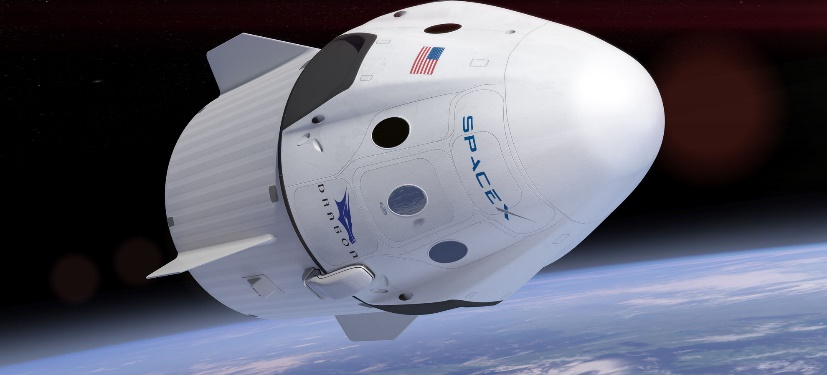 A quiIl appartient a la société spaceX(Elon Musk)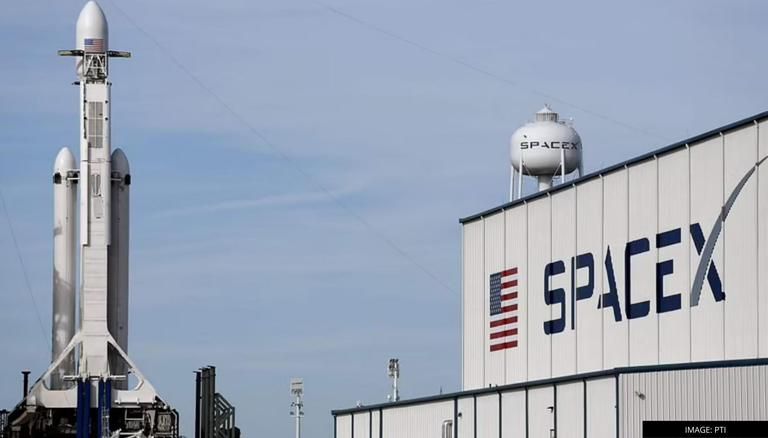 Où 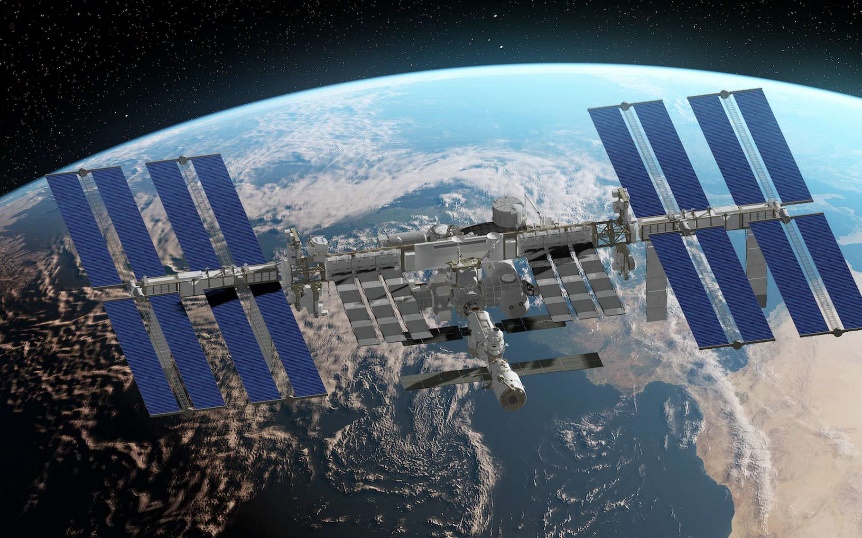 Espace ISSQuand7 octobre 2012PourquoiPas de navette spatial